To Book email bookings@acsos.co.uk or call 07835942365 Please book at least 2 days in advance. Payment on booking.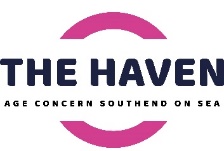 Follow us on  The Haven Community Hub  @thehavencommunityhub   Classes held at The Haven Community Hub (Havens Department Store), 138-140 Hamlet Court Road, Westcliff, S07LW.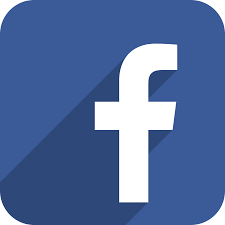 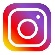 All exercise classes are upstairs. Lift available at present. Please bring your own mat although we have a small number available to purchase. For exercise classes, please wear a mask and remove once you are on your mat.  All other classes please wear a mask throughout.  This is a covid secure venue, please follow all protocols in place and maintain social distancing       MONDAYTUESDAYWEDNESDAYTHURSDAYFRIDAY9-10am                                NEWBookable Sports – Pool & TableTennis£1   max 6    £2 max 610-12pm downstairs room NEWCosy Cat Crochet £10 per class Book direct with Edwyn 077725862409.45-10.45am                               NEWSinging and ToddlingBook direct musicalitywithval@gmail.com£710.15-11.15amKeep Fit with Liz£5        max 209.30-10.15am                           NEWZumba Gold with Active life£5       max 20 10.15-11.15amKeep Fit with Liam£5        max 2010-11amTai chi with Raj£5 max 2010-12pm  down stairs room         NEW               Computer Class – Drop in 30 min slot with an IT expert£511.30-12.15pm                     NEWSupportive yoga with chairs Carmen£5       max 2010.30-12.20pm                    NEW           Cake Club – Parenting support and playgroup.cakeclubcommunity@gmail.com or via FB to book £3.5011.30-12.30pmBody and Brain Exercise with Liam £5        max 1511.45- 12.45pmKeep fit with Liam£5 max 2011.15-12.15pmLine Dancing£5           max 1512.30-1.30pmStrollercise£5        max 1512.30-2.15pm                           NEW    Members Only Zone – upstairs   FREEsocialise/games/crafts/snooker/table tennis/occasional speakers/IT help1st Monday of every month    NEW     12.30-2.30pmBereavement group.Book direct on 07969099396 £donation appreciated1-2pm                      NEWGentle yoga with Claire £5 max 2012.30-1.15pm                               NEW Sweaty Mama SouthendMum and under 5 fitness classesBook direct through FB or call 07847249618   2-3pm                                   NEW
The Sound of Memories- Group
Music Sessions- great for Dementia  - Back room
£5 max 5 Starting 8th June2.30- 4.30 pm                           NEWBookable Sports Bowls – max6   £32nd, 3rd, 4th, Monday of every month                                    NEW12.45-2.45pmCake Club – Parenting support and playgroup.cakeclubcommunity@gmail.com or via FB to book £3.501-2pm                      NEWGentle yoga with Claire £5 max 201.30-2.15pm                                 NEWThat Kid Life STEM Craft Classes for age 2-4Book direct lauren@thatkidlife.co.uk or www.thatkidlife.co.uk£72-3pm                                   NEWBeginners Belly Dancing£5        max 15
Starting back 10th June2.30-4.30pm                            NEWCards- WhistStarting 29th June£23-3.45pmKeep Steady with Active Life£5        max 20 2.30-4.30pm                NEW                             Cards – Whist£23.45-5.15pm                               NEWSketchy Kids After School Art Classessketchysisterhood@gmail.comFB @sketchykidsartclub   £83.30-5.30pm                          NEWCards – Bridge – downstairs roomStarting 29th June   £24.30-5.30pm                         NEW
Bookable SportsPool /Snooker     – max 4   £1Table Tennis       – max 4   £26pm-7pm                         NEWBootcamp with Liam £5 max 155.30-7.30pm                               NEW                   Kids Martial ArtsMini Ninjas -Age 6-11          5.30-6.30Beginners Martial Arts-Age 11-17       6.30-7.30   £8Call Liam to book on 07543696517 or adaptivefightingartsessex@yahoo.com3.30-5.30pm                        NEW                                                 Members Only Zone–upstairs FREE                                      Socialise/games/crafts/occasional speakers/table tennis/snooker6-6.40pm                               NEWMeditation with FaithBook direct 07875464148 orfaith@faithholistics.com7.30-8.30pm                                NEW             Advanced Martial ArtsCall Liam to book on 07543696517 or adaptivefightingartsessex@yahoo.com6-6.45pm                            NEWZumba with Fern£5         max 20Book Direct on 079120909638.15-9.15pm                       NEWGong – relaxing Meditation 1st July Once a month Book directclairemyoga108gmail.com